Δ΄ Φάση: Γνωμοδότηση για τις Περιβαλλοντικές ΕπιπτώσειςΑρχικά, υποβάλουμε μια Αίτηση, που έχει ως εξής:βλέπε επόμενη σελίδα →Η Δ/νση Δασών γνωμοδοτεί και εκδίδει την απόφασή της, ως εξήςβλέπε επόμενες δύο (2) σελίδες →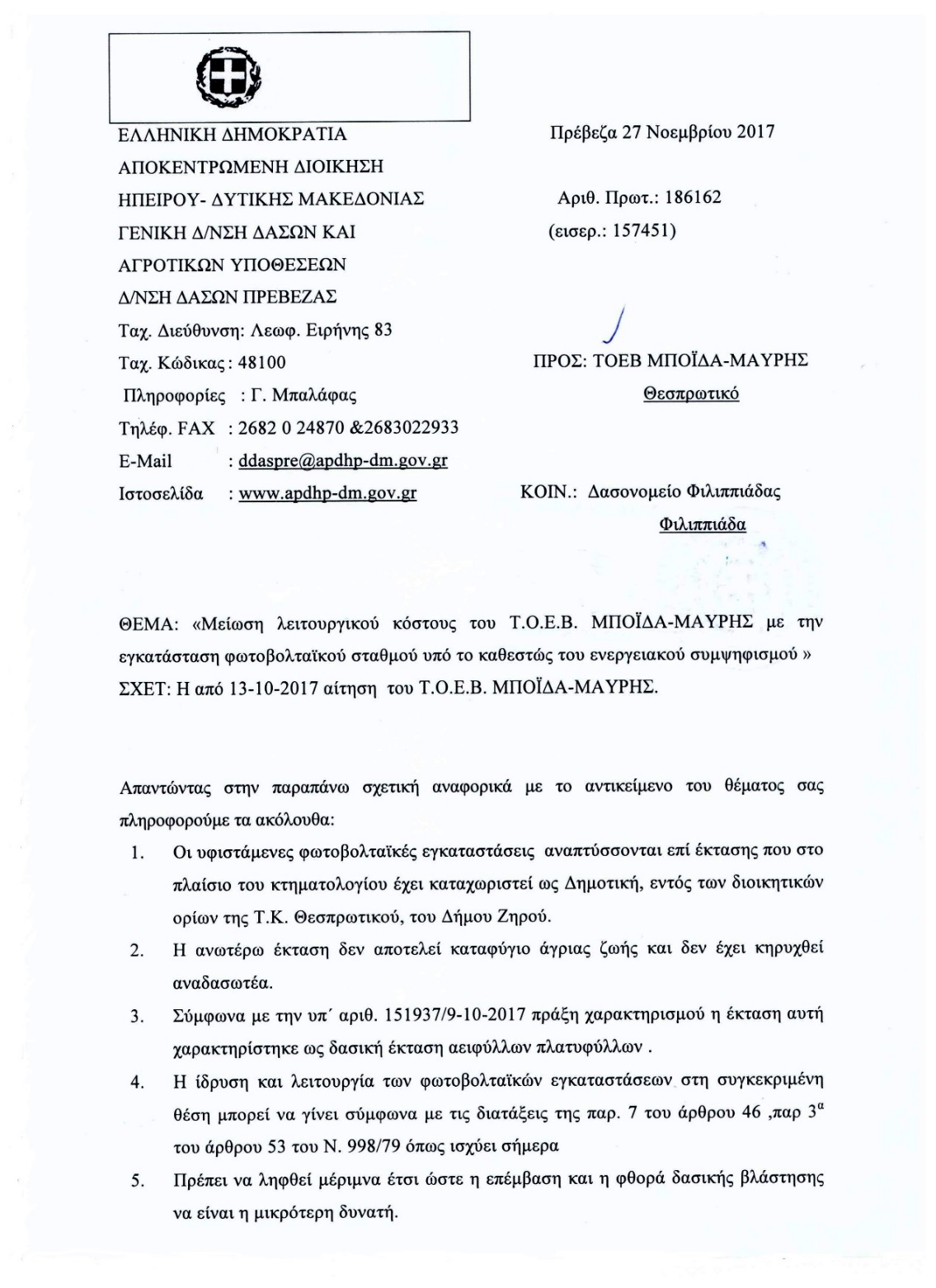 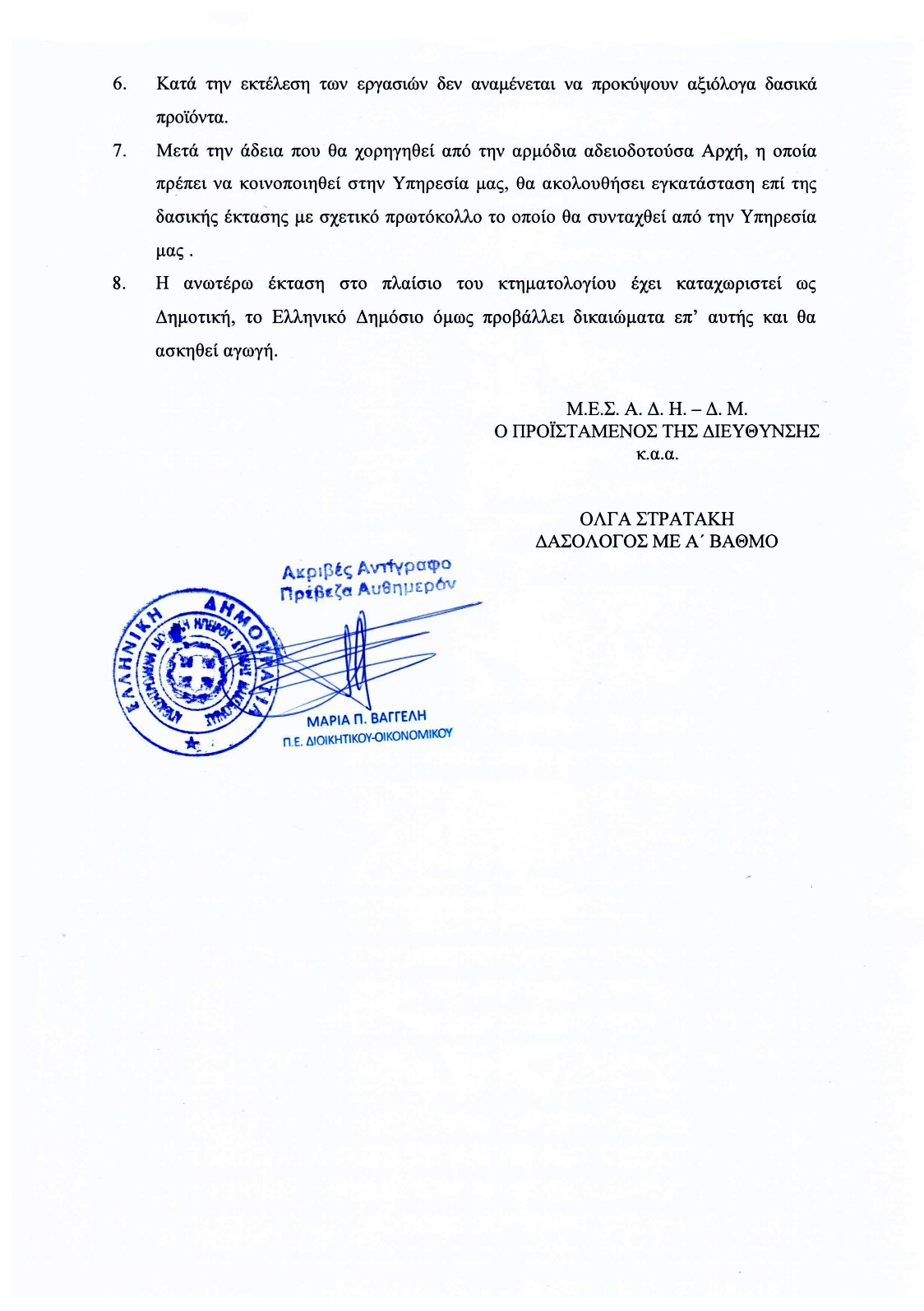 Αυτή την παραπάνω Γνωμοδότηση της Δ/νσης Δασών, την υποβάλλουμε, εκτός από τον Φάκελο του Έργου, και στο τμήμα Περιβάλλοντος και Υδροοικονομίας για να πάρουμε και από εκεί την σχετική Άδεια-Έγκριση.Α Ι Τ Η Σ ΗτουΤ.Ο.Ε.Β. Μπόϊδα-ΜαυρήςΟργανισμός-Ν.Π.Ι.Δ.Έδρα: Θεσπρωτικό,            ν. ΠρέβεζαςΤαχ. Δ/νση: 483 00 - Θεσπρωτικόδια του νόμιμου εκπροσώπου του, με στοιχεία:Επώνυμο: ΒάσσιοςΌνομα…: ΠαναγιώτηςΌνομα Πατρός: Κων/νοςΑ.Δ.Τ. ………: ………..Δ/νση Κατοικίας: …………..………………………………………………………………Τηλέφ.: 26830-31.419        ή : 6972-052.515Πρέβεζα την 14 / 12 / 2017Π Ρ Ο Στην Δ/ΝΣΗ ΔΑΣΩΝ ΠΡΕΒΕΖΑΣ         Λεωφ. Ειρήνης 83                     481 00 – ΠρέβεζαΠαρακαλώ όπως γνωμοδοτήσει η Υπηρεσία σας – εκφράσει τις περιβαλλοντικές απόψεις,για την κατασκευή – τοποθέτηση Φωτοβολταϊκού Σταθμού, σε έκταση 50.007,97 στρεμμάτων στην θέση «Άγιος Κων/νος», της Τοπικής Κοινότητας Θεσπρωτικού, του Δήμου Ζηρού,που σύμφωνα με την υπ’ αριθμ. 151937/9-10-2017 Πράξη Χαρακτηρισμού,η εν λόγω έκταση χαρακτηρίστηκε ως Δασική έκτασης αειφύλλων-πλατυφύλλωνΣυνημμένα σας υποβάλουμε:1) Την υπ’ αριθμ. 151937/9-10-2017 Πράξη Χαρακτηρισμού 2) Π.Π.Δ. (Πρότυπες Περιβαλλοντικές Δεσμεύσεις) για τα μικρά έργα, κατηγορίας Β΄. 3)  Τεχνική Έκθεση-Περιγραφή ή Τεχνική Μελέτη. Για τον ΤΟΕΒ Μπόϊδα-ΜαυρήςΟ Πρόεδρος(Υπογραφή – Σφραγίδα)………………Παναγιώτης Βάσσιος